INDICAÇÃO Nº 1185/2023    Assunto: Solicita instalação de placa de proibido jogar lixo e entulho, conforme modelo utilizado, em área no Jardim Monte Verde (fotos anexas).Senhor Presidente,INDICO ao Sr. Prefeito Municipal, nos termos do Regimento Interno desta Casa de Leis, que se digne V. Ex.ª determinar à Secretaria de Meio Ambiente e Agricultura, que instale placa de proibido jogar lixo e entulho, conforme modelo utilizado, em na Estrada Municipal Antonio Netto – Jardim Monte Verde, próxima ao bairro Pedro Fumachi, no intuito de inibir o descarte irregular de resíduos domiciliares e de obras no local (fotos anexas).Tendo o exposto espera-se que seja executada com urgência.SALA DAS SESSÕES, 25 de maio de 2023.LEILA BEDANIVereadora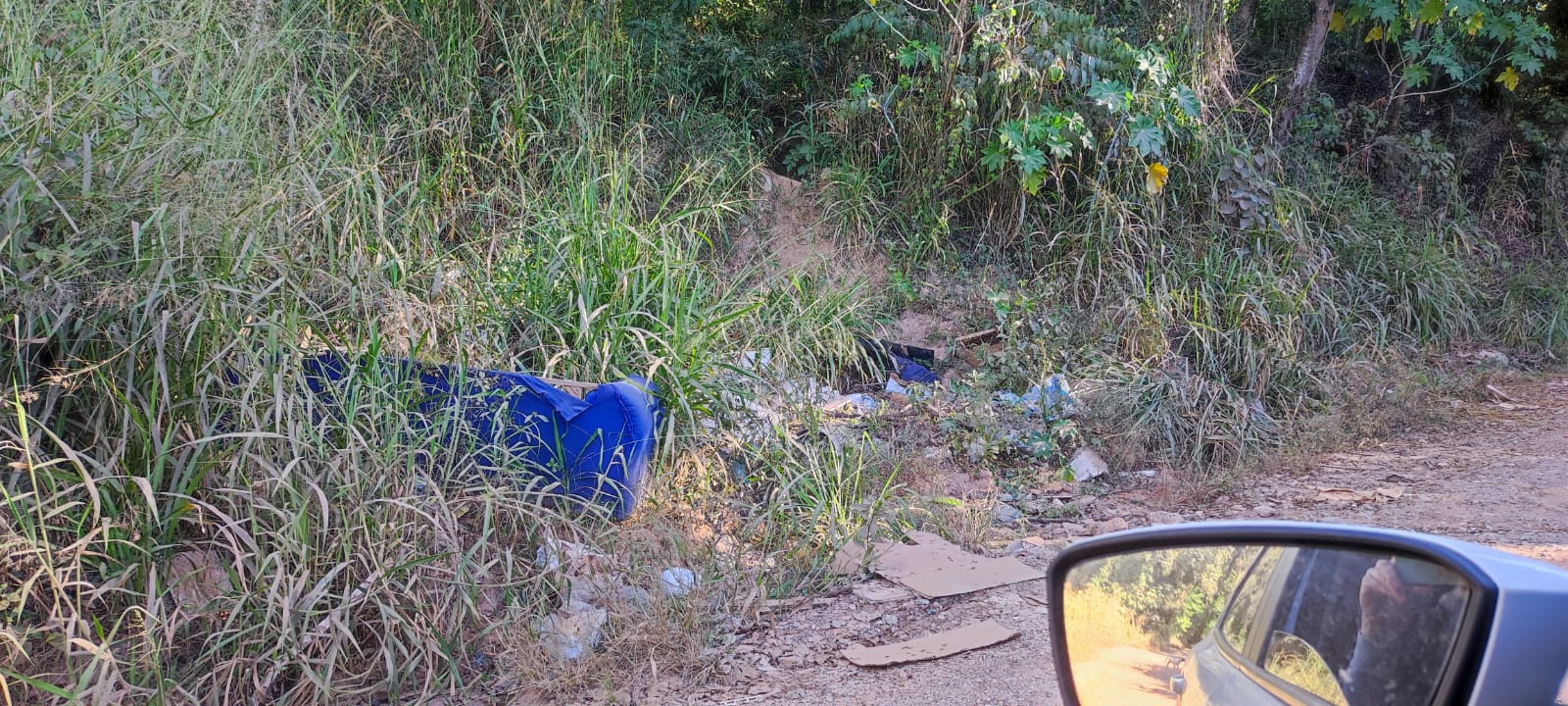 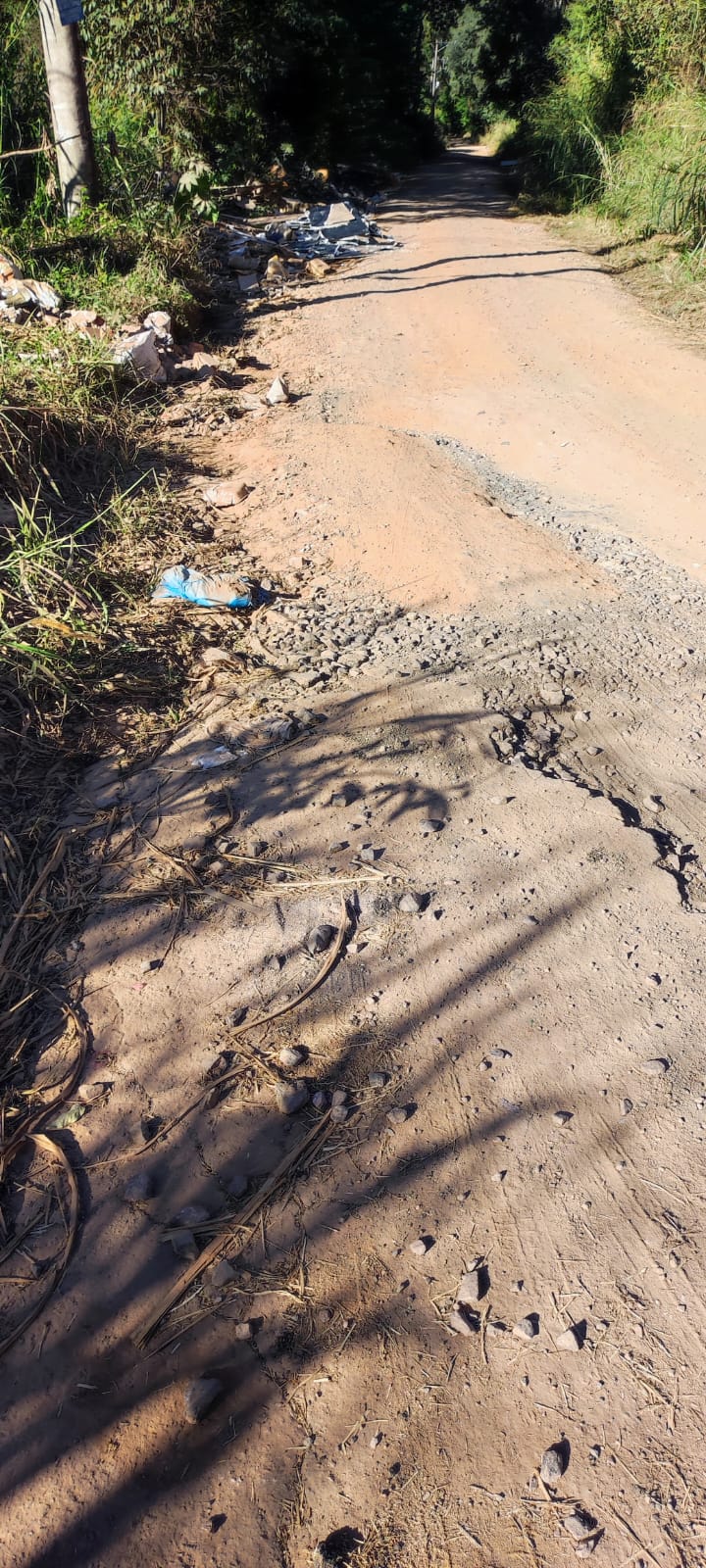 